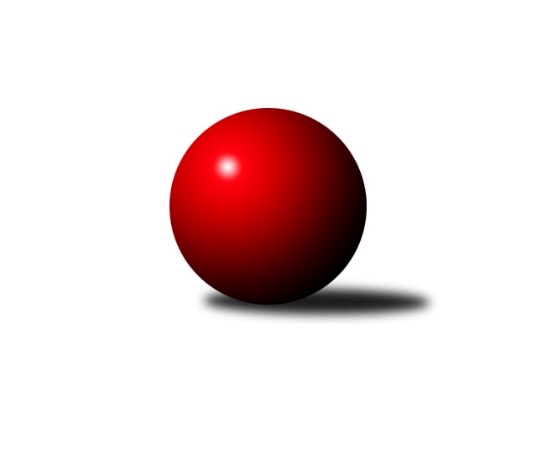 Č.16Ročník 2014/2015	27.5.2024 1. KLZ 2014/2015Statistika 16. kolaTabulka družstev:		družstvo	záp	výh	rem	proh	skore	sety	průměr	body	plné	dorážka	chyby	1.	KK Slavia Praha	16	10	2	4	84.0 : 44.0 	(222.5 : 161.5)	3285	22	2207	1078	22.4	2.	TJ Spartak Přerov	16	10	2	4	83.0 : 45.0 	(214.5 : 169.5)	3269	22	2188	1080	24.6	3.	TJ Valašské Meziříčí	16	9	1	6	70.0 : 58.0 	(195.5 : 188.5)	3291	19	2198	1093	26.3	4.	KC Zlín	16	8	3	5	68.0 : 60.0 	(191.5 : 192.5)	3206	19	2147	1059	29.4	5.	KK Zábřeh	16	8	2	6	71.0 : 57.0 	(208.0 : 176.0)	3235	18	2151	1085	22.3	6.	KK Blansko	16	8	1	7	63.0 : 65.0 	(193.0 : 191.0)	3214	17	2142	1072	27.5	7.	TJ Sokol Duchcov	16	8	1	7	62.5 : 65.5 	(194.0 : 190.0)	3198	17	2134	1064	25.4	8.	SKK  Náchod	16	8	0	8	70.5 : 57.5 	(203.5 : 180.5)	3233	16	2179	1054	24.2	9.	KK Konstruktiva Praha	16	5	3	8	62.0 : 66.0 	(190.5 : 193.5)	3249	13	2182	1067	25.3	10.	TJ Lokomotiva Česká Třebová	16	5	1	10	48.5 : 79.5 	(166.0 : 218.0)	3188	11	2167	1021	32.9	11.	TJ Sokol Husovice	16	4	1	11	44.0 : 84.0 	(160.5 : 223.5)	3141	9	2141	1000	35.7	12.	SKK Jičín	16	4	1	11	41.5 : 86.5 	(164.5 : 219.5)	3108	9	2107	1000	34.3Tabulka doma:		družstvo	záp	výh	rem	proh	skore	sety	průměr	body	maximum	minimum	1.	TJ Spartak Přerov	8	6	1	1	44.0 : 20.0 	(111.0 : 81.0)	3289	13	3341	3257	2.	KC Zlín	8	6	1	1	40.5 : 23.5 	(103.0 : 89.0)	3118	13	3237	2993	3.	TJ Sokol Duchcov	8	6	0	2	39.0 : 25.0 	(107.5 : 84.5)	3252	12	3359	3195	4.	KK Blansko	8	6	0	2	38.0 : 26.0 	(101.0 : 91.0)	3348	12	3423	3291	5.	KK Slavia Praha	8	5	1	2	44.0 : 20.0 	(108.5 : 83.5)	3214	11	3341	3145	6.	KK Zábřeh	8	5	1	2	41.0 : 23.0 	(114.5 : 77.5)	3206	11	3289	3085	7.	TJ Valašské Meziříčí	8	5	1	2	37.0 : 27.0 	(103.0 : 89.0)	3287	11	3405	3225	8.	SKK  Náchod	8	5	0	3	40.5 : 23.5 	(113.5 : 78.5)	3290	10	3452	3187	9.	KK Konstruktiva Praha	8	4	1	3	36.0 : 28.0 	(105.5 : 86.5)	3194	9	3298	3144	10.	SKK Jičín	8	3	1	4	27.5 : 36.5 	(91.0 : 101.0)	3298	7	3408	3188	11.	TJ Lokomotiva Česká Třebová	8	3	1	4	26.0 : 38.0 	(86.0 : 106.0)	3295	7	3378	3203	12.	TJ Sokol Husovice	8	2	1	5	27.0 : 37.0 	(95.0 : 97.0)	3194	5	3251	3107Tabulka venku:		družstvo	záp	výh	rem	proh	skore	sety	průměr	body	maximum	minimum	1.	KK Slavia Praha	8	5	1	2	40.0 : 24.0 	(114.0 : 78.0)	3294	11	3518	3063	2.	TJ Spartak Přerov	8	4	1	3	39.0 : 25.0 	(103.5 : 88.5)	3266	9	3354	3176	3.	TJ Valašské Meziříčí	8	4	0	4	33.0 : 31.0 	(92.5 : 99.5)	3292	8	3451	3076	4.	KK Zábřeh	8	3	1	4	30.0 : 34.0 	(93.5 : 98.5)	3239	7	3333	3160	5.	SKK  Náchod	8	3	0	5	30.0 : 34.0 	(90.0 : 102.0)	3226	6	3349	2980	6.	KC Zlín	8	2	2	4	27.5 : 36.5 	(88.5 : 103.5)	3217	6	3317	3114	7.	KK Blansko	8	2	1	5	25.0 : 39.0 	(92.0 : 100.0)	3198	5	3380	3058	8.	TJ Sokol Duchcov	8	2	1	5	23.5 : 40.5 	(86.5 : 105.5)	3191	5	3326	3050	9.	KK Konstruktiva Praha	8	1	2	5	26.0 : 38.0 	(85.0 : 107.0)	3256	4	3493	3163	10.	TJ Lokomotiva Česká Třebová	8	2	0	6	22.5 : 41.5 	(80.0 : 112.0)	3175	4	3309	3013	11.	TJ Sokol Husovice	8	2	0	6	17.0 : 47.0 	(65.5 : 126.5)	3134	4	3244	2937	12.	SKK Jičín	8	1	0	7	14.0 : 50.0 	(73.5 : 118.5)	3084	2	3373	2904Tabulka podzimní části:		družstvo	záp	výh	rem	proh	skore	sety	průměr	body	doma	venku	1.	TJ Spartak Přerov	12	9	1	2	65.5 : 30.5 	(162.5 : 125.5)	3288	19 	5 	0 	1 	4 	1 	1	2.	KK Slavia Praha	12	8	2	2	68.0 : 28.0 	(170.0 : 118.0)	3261	18 	4 	1 	1 	4 	1 	1	3.	TJ Valašské Meziříčí	12	8	0	4	56.0 : 40.0 	(150.0 : 138.0)	3301	16 	5 	0 	1 	3 	0 	3	4.	KK Zábřeh	12	6	2	4	54.0 : 42.0 	(159.5 : 128.5)	3248	14 	4 	1 	1 	2 	1 	3	5.	KC Zlín	12	6	1	5	50.0 : 46.0 	(140.0 : 148.0)	3190	13 	5 	0 	1 	1 	1 	4	6.	SKK  Náchod	12	6	0	6	52.0 : 44.0 	(153.0 : 135.0)	3214	12 	4 	0 	2 	2 	0 	4	7.	TJ Sokol Duchcov	12	6	0	6	46.0 : 50.0 	(145.5 : 142.5)	3174	12 	5 	0 	1 	1 	0 	5	8.	KK Konstruktiva Praha	12	4	3	5	47.0 : 49.0 	(145.0 : 143.0)	3256	11 	3 	1 	2 	1 	2 	3	9.	KK Blansko	12	5	0	7	42.0 : 54.0 	(142.5 : 145.5)	3215	10 	4 	0 	2 	1 	0 	5	10.	TJ Sokol Husovice	12	3	1	8	32.5 : 63.5 	(119.5 : 168.5)	3125	7 	2 	1 	3 	1 	0 	5	11.	SKK Jičín	12	3	1	8	31.5 : 64.5 	(126.5 : 161.5)	3119	7 	2 	1 	3 	1 	0 	5	12.	TJ Lokomotiva Česká Třebová	12	2	1	9	31.5 : 64.5 	(114.0 : 174.0)	3175	5 	1 	1 	4 	1 	0 	5Tabulka jarní části:		družstvo	záp	výh	rem	proh	skore	sety	průměr	body	doma	venku	1.	KK Blansko	4	3	1	0	21.0 : 11.0 	(50.5 : 45.5)	3258	7 	2 	0 	0 	1 	1 	0 	2.	KC Zlín	4	2	2	0	18.0 : 14.0 	(51.5 : 44.5)	3239	6 	1 	1 	0 	1 	1 	0 	3.	TJ Lokomotiva Česká Třebová	4	3	0	1	17.0 : 15.0 	(52.0 : 44.0)	3267	6 	2 	0 	0 	1 	0 	1 	4.	TJ Sokol Duchcov	4	2	1	1	16.5 : 15.5 	(48.5 : 47.5)	3265	5 	1 	0 	1 	1 	1 	0 	5.	SKK  Náchod	4	2	0	2	18.5 : 13.5 	(50.5 : 45.5)	3299	4 	1 	0 	1 	1 	0 	1 	6.	KK Zábřeh	4	2	0	2	17.0 : 15.0 	(48.5 : 47.5)	3179	4 	1 	0 	1 	1 	0 	1 	7.	KK Slavia Praha	4	2	0	2	16.0 : 16.0 	(52.5 : 43.5)	3315	4 	1 	0 	1 	1 	0 	1 	8.	TJ Spartak Přerov	4	1	1	2	17.5 : 14.5 	(52.0 : 44.0)	3224	3 	1 	1 	0 	0 	0 	2 	9.	TJ Valašské Meziříčí	4	1	1	2	14.0 : 18.0 	(45.5 : 50.5)	3262	3 	0 	1 	1 	1 	0 	1 	10.	KK Konstruktiva Praha	4	1	0	3	15.0 : 17.0 	(45.5 : 50.5)	3211	2 	1 	0 	1 	0 	0 	2 	11.	TJ Sokol Husovice	4	1	0	3	11.5 : 20.5 	(41.0 : 55.0)	3195	2 	0 	0 	2 	1 	0 	1 	12.	SKK Jičín	4	1	0	3	10.0 : 22.0 	(38.0 : 58.0)	3148	2 	1 	0 	1 	0 	0 	2 Zisk bodů pro družstvo:		jméno hráče	družstvo	body	zápasy	v %	dílčí body	sety	v %	1.	Jana Račková 	KK Slavia Praha 	14	/	16	(88%)	43.5	/	64	(68%)	2.	Martina Hrdinová 	SKK  Náchod 	13	/	15	(87%)	41	/	60	(68%)	3.	Gabriela Helisová 	TJ Spartak Přerov 	12.5	/	16	(78%)	39.5	/	64	(62%)	4.	Blanka Mizerová 	KK Slavia Praha 	12	/	15	(80%)	39	/	60	(65%)	5.	Kamila Katzerová 	TJ Spartak Přerov 	12	/	15	(80%)	35	/	60	(58%)	6.	Kristýna Strouhalová 	KK Slavia Praha 	12	/	16	(75%)	38	/	64	(59%)	7.	Vendula Šebková 	TJ Valašské Meziříčí 	11	/	15	(73%)	41	/	60	(68%)	8.	Zuzana Musilová 	KK Blansko  	11	/	15	(73%)	36	/	60	(60%)	9.	Dana Wiedermannová 	KK Zábřeh 	11	/	16	(69%)	41	/	64	(64%)	10.	Romana Švubová 	KK Zábřeh 	11	/	16	(69%)	39	/	64	(61%)	11.	Ludmila Johnová 	TJ Lokomotiva Česká Třebová 	11	/	16	(69%)	38.5	/	64	(60%)	12.	Kateřina Fajdeková 	TJ Spartak Přerov 	11	/	16	(69%)	35.5	/	64	(55%)	13.	Ludmila Holubová 	KK Konstruktiva Praha  	10	/	12	(83%)	30	/	48	(63%)	14.	Natálie Topičová 	TJ Valašské Meziříčí 	10	/	14	(71%)	37.5	/	56	(67%)	15.	Jitka Killarová 	KK Zábřeh 	10	/	14	(71%)	37.5	/	56	(67%)	16.	Petra Najmanová 	KK Konstruktiva Praha  	10	/	15	(67%)	36	/	60	(60%)	17.	Vladimíra Šťastná 	KK Slavia Praha 	10	/	15	(67%)	35.5	/	60	(59%)	18.	Martina Zimáková 	KC Zlín 	10	/	15	(67%)	34.5	/	60	(58%)	19.	Simona Koutníková 	TJ Sokol Duchcov 	10	/	15	(67%)	34	/	60	(57%)	20.	Veronika Petrov 	KK Konstruktiva Praha  	9	/	11	(82%)	28	/	44	(64%)	21.	Jitka Szczyrbová 	TJ Spartak Přerov 	9	/	14	(64%)	34	/	56	(61%)	22.	Michaela Sedláčková 	TJ Spartak Přerov 	9	/	14	(64%)	33	/	56	(59%)	23.	Bohdana Jankových 	KC Zlín 	9	/	14	(64%)	32	/	56	(57%)	24.	Lucie Nevřivová 	KK Blansko  	9	/	15	(60%)	37	/	60	(62%)	25.	Adéla Kolaříková 	TJ Sokol Duchcov 	9	/	15	(60%)	36.5	/	60	(61%)	26.	Aneta Cvejnová 	SKK  Náchod 	9	/	15	(60%)	35	/	60	(58%)	27.	Markéta Hofmanová 	SKK Jičín 	9	/	15	(60%)	32.5	/	60	(54%)	28.	Lucie Kaucká 	TJ Lokomotiva Česká Třebová 	9	/	16	(56%)	30.5	/	64	(48%)	29.	Barbora Divílková st.	KC Zlín 	8	/	13	(62%)	28.5	/	52	(55%)	30.	Šárka Marková 	KK Slavia Praha 	8	/	14	(57%)	29	/	56	(52%)	31.	Ivana Pitronová 	TJ Sokol Husovice 	8	/	14	(57%)	28	/	56	(50%)	32.	Soňa Daňková 	KK Blansko  	8	/	15	(53%)	32.5	/	60	(54%)	33.	Markéta Jandíková 	TJ Valašské Meziříčí 	8	/	15	(53%)	31	/	60	(52%)	34.	Lenka Horňáková 	KK Zábřeh 	8	/	16	(50%)	35.5	/	64	(55%)	35.	Markéta Hofmanová 	TJ Sokol Duchcov 	7	/	11	(64%)	27	/	44	(61%)	36.	Dana Adamů 	SKK  Náchod 	7	/	11	(64%)	24	/	44	(55%)	37.	Eliška Kubáčková 	KC Zlín 	7	/	12	(58%)	26	/	48	(54%)	38.	Lucie Pavelková 	TJ Valašské Meziříčí 	7	/	12	(58%)	23.5	/	48	(49%)	39.	Ilona Bezdíčková 	SKK  Náchod 	7	/	13	(54%)	27	/	52	(52%)	40.	Šárka Majerová 	SKK  Náchod 	7	/	13	(54%)	24.5	/	52	(47%)	41.	Pavlína Procházková 	TJ Sokol Husovice 	7	/	14	(50%)	30.5	/	56	(54%)	42.	Marie Chlumská 	KK Konstruktiva Praha  	7	/	14	(50%)	29	/	56	(52%)	43.	Hana Kubáčková 	KC Zlín 	7	/	15	(47%)	30.5	/	60	(51%)	44.	Zdeňka Ševčíková 	KK Blansko  	7	/	16	(44%)	33	/	64	(52%)	45.	Martina Janyšková 	TJ Spartak Přerov 	6.5	/	12	(54%)	25	/	48	(52%)	46.	Lucie Kelpenčevová 	TJ Sokol Husovice 	6.5	/	13	(50%)	27	/	52	(52%)	47.	Ivana Březinová 	TJ Sokol Duchcov 	6.5	/	15	(43%)	29.5	/	60	(49%)	48.	Klára Pekařová 	TJ Lokomotiva Česká Třebová 	6.5	/	17	(38%)	27	/	68	(40%)	49.	Monika Pšenková 	TJ Sokol Husovice 	6	/	11	(55%)	19.5	/	44	(44%)	50.	Renata Rybářová 	TJ Sokol Duchcov 	6	/	13	(46%)	26	/	52	(50%)	51.	Lenka Kubová 	KK Zábřeh 	6	/	14	(43%)	24	/	56	(43%)	52.	Kateřina Kolářová 	TJ Lokomotiva Česká Třebová 	6	/	16	(38%)	28.5	/	64	(45%)	53.	Martina Čapková 	KK Konstruktiva Praha  	5	/	9	(56%)	16	/	36	(44%)	54.	Vlasta Kohoutová 	KK Slavia Praha 	5	/	10	(50%)	20.5	/	40	(51%)	55.	Marie Říhová 	SKK Jičín 	5	/	11	(45%)	20.5	/	44	(47%)	56.	Klára Zubajová 	TJ Valašské Meziříčí 	5	/	13	(38%)	24.5	/	52	(47%)	57.	Soňa Lahodová 	KK Blansko  	5	/	15	(33%)	24	/	60	(40%)	58.	Monika Hercíková 	SKK Jičín 	4.5	/	16	(28%)	26.5	/	64	(41%)	59.	Dita Trochtová 	KC Zlín 	4	/	9	(44%)	13	/	36	(36%)	60.	Michaela Kučerová 	SKK  Náchod 	4	/	10	(40%)	19	/	40	(48%)	61.	Martina Tomášková 	SKK Jičín 	4	/	10	(40%)	17.5	/	40	(44%)	62.	Jana Navláčilová 	TJ Valašské Meziříčí 	4	/	10	(40%)	16	/	40	(40%)	63.	Jana Čiháková 	KK Konstruktiva Praha  	4	/	11	(36%)	22	/	44	(50%)	64.	Nikol Plačková 	TJ Sokol Duchcov 	4	/	11	(36%)	20.5	/	44	(47%)	65.	Olga Ollingerová 	KK Zábřeh 	4	/	14	(29%)	24.5	/	56	(44%)	66.	Jana Abrahamová 	SKK Jičín 	3	/	5	(60%)	7	/	20	(35%)	67.	Lucie Šťastná 	TJ Valašské Meziříčí 	3	/	11	(27%)	15.5	/	44	(35%)	68.	Kamila Šmerdová 	TJ Lokomotiva Česká Třebová 	3	/	12	(25%)	19.5	/	48	(41%)	69.	Lenka Kalová st.	KK Blansko  	3	/	15	(20%)	22.5	/	60	(38%)	70.	Hana Stehlíková 	KC Zlín 	2	/	2	(100%)	7	/	8	(88%)	71.	Naděžda Dobešová 	KK Slavia Praha 	2	/	3	(67%)	9	/	12	(75%)	72.	Alena Kantnerová 	TJ Valašské Meziříčí 	2	/	4	(50%)	5.5	/	16	(34%)	73.	Andrea Jánová 	TJ Lokomotiva Česká Třebová 	2	/	5	(40%)	8	/	20	(40%)	74.	Monika Smutná 	TJ Sokol Husovice 	2	/	7	(29%)	13	/	28	(46%)	75.	Edita Koblížková 	KK Konstruktiva Praha  	2	/	7	(29%)	12.5	/	28	(45%)	76.	Hana Viewegová 	KK Konstruktiva Praha  	2	/	8	(25%)	9	/	32	(28%)	77.	Veronika Štáblová 	TJ Sokol Husovice 	2	/	9	(22%)	14.5	/	36	(40%)	78.	Helena Šamalová 	SKK Jičín 	2	/	11	(18%)	12.5	/	44	(28%)	79.	Alena Šedivá 	SKK Jičín 	2	/	13	(15%)	21	/	52	(40%)	80.	Šárka Nováková 	KC Zlín 	2	/	13	(15%)	16	/	52	(31%)	81.	Markéta Gabrhelová 	TJ Sokol Husovice 	1.5	/	9	(17%)	12	/	36	(33%)	82.	Petra Abelová 	SKK Jičín 	1	/	1	(100%)	4	/	4	(100%)	83.	Pavlína Keprtová 	KK Zábřeh 	1	/	1	(100%)	4	/	4	(100%)	84.	Zuzana Machalová 	TJ Spartak Přerov 	1	/	2	(50%)	6	/	8	(75%)	85.	Nikola Portyšová 	SKK Jičín 	1	/	2	(50%)	4	/	8	(50%)	86.	Helena Gruszková 	KK Slavia Praha 	1	/	2	(50%)	4	/	8	(50%)	87.	Eliška Petrů 	KK Blansko  	1	/	3	(33%)	6	/	12	(50%)	88.	Eva Kopřivová 	KK Konstruktiva Praha  	1	/	3	(33%)	4	/	12	(33%)	89.	Ivana Kaanová 	SKK Jičín 	1	/	4	(25%)	6.5	/	16	(41%)	90.	Eva Jelínková 	TJ Sokol Duchcov 	1	/	4	(25%)	5	/	16	(31%)	91.	Lucie Moravcová 	SKK  Náchod 	1	/	4	(25%)	4	/	16	(25%)	92.	Růžena Svobodová 	TJ Sokol Duchcov 	1	/	6	(17%)	7	/	24	(29%)	93.	Alena Holcová 	TJ Lokomotiva Česká Třebová 	1	/	12	(8%)	14	/	48	(29%)	94.	Petra Vlčková 	SKK  Náchod 	0.5	/	4	(13%)	5.5	/	16	(34%)	95.	 	 	0	/	1	(0%)	2	/	4	(50%)	96.	Ludmila Fořtová 	KK Slavia Praha 	0	/	1	(0%)	2	/	4	(50%)	97.	Olga Bučková 	TJ Sokol Duchcov 	0	/	1	(0%)	2	/	4	(50%)	98.	Lada Péli 	TJ Spartak Přerov 	0	/	1	(0%)	1.5	/	4	(38%)	99.	Michaela Erbenová 	TJ Sokol Duchcov 	0	/	1	(0%)	1	/	4	(25%)	100.	Renata Konečná 	TJ Sokol Husovice 	0	/	1	(0%)	1	/	4	(25%)	101.	Nela Pristandová 	SKK Jičín 	0	/	1	(0%)	1	/	4	(25%)	102.	Nikola Kunertová 	KK Zábřeh 	0	/	1	(0%)	0.5	/	4	(13%)	103.	Ludmila Šťastná 	TJ Valašské Meziříčí 	0	/	1	(0%)	0	/	4	(0%)	104.	Martina Danišová 	SKK Jičín 	0	/	2	(0%)	3	/	8	(38%)	105.	Lucie Leibnerová 	TJ Spartak Přerov 	0	/	2	(0%)	2	/	8	(25%)	106.	Růžena Smrčková 	KK Slavia Praha 	0	/	2	(0%)	1	/	8	(13%)	107.	Helena Sobčáková 	KK Zábřeh 	0	/	2	(0%)	1	/	8	(13%)	108.	Nina Brožková 	SKK  Náchod 	0	/	2	(0%)	1	/	8	(13%)	109.	Eva Sedláková 	TJ Lokomotiva Česká Třebová 	0	/	2	(0%)	0	/	8	(0%)	110.	Lenka Chalupová 	TJ Sokol Duchcov 	0	/	4	(0%)	5.5	/	16	(34%)	111.	Lenka Hanušová 	TJ Sokol Husovice 	0	/	5	(0%)	4	/	20	(20%)Průměry na kuželnách:		kuželna	průměr	plné	dorážka	chyby	výkon na hráče	1.	KK Blansko, 1-6	3331	2218	1112	25.9	(555.3)	2.	SKK Jičín, 1-4	3315	2218	1097	30.3	(552.6)	3.	TJ Lokomotiva Česká Třebová, 1-4	3307	2217	1089	27.9	(551.2)	4.	SKK Nachod, 1-4	3274	2189	1084	24.8	(545.7)	5.	TJ Spartak Přerov, 1-6	3256	2163	1092	24.6	(542.8)	6.	TJ Valašské Meziříčí, 1-4	3253	2193	1059	26.8	(542.2)	7.	Duchcov, 1-4	3230	2161	1068	27.7	(538.4)	8.	TJ Sokol Husovice, 1-4	3205	2161	1044	33.4	(534.2)	9.	KK Slavia Praha, 1-4	3180	2120	1060	22.4	(530.1)	10.	KK Konstruktiva Praha, 1-6	3173	2137	1036	31.2	(528.9)	11.	KK Zábřeh, 1-4	3170	2145	1024	25.8	(528.4)	12.	KC Zlín, 1-4	3086	2097	989	32.5	(514.4)Nejlepší výkony na kuželnách:KK Blansko, 1-6TJ Valašské Meziříčí	3451	9. kolo	Zuzana Musilová 	KK Blansko 	630	1. koloKK Blansko 	3423	1. kolo	Zuzana Musilová 	KK Blansko 	619	7. koloKK Blansko 	3404	15. kolo	Alena Kantnerová 	TJ Valašské Meziříčí	617	9. koloKK Blansko 	3373	9. kolo	Natálie Topičová 	TJ Valašské Meziříčí	616	9. koloKK Blansko 	3354	10. kolo	Zuzana Musilová 	KK Blansko 	614	15. koloTJ Spartak Přerov	3354	5. kolo	Zuzana Musilová 	KK Blansko 	607	9. koloKK Blansko 	3345	7. kolo	Petra Najmanová 	KK Konstruktiva Praha 	605	1. koloKK Konstruktiva Praha 	3332	1. kolo	Soňa Daňková 	KK Blansko 	601	10. koloSKK  Náchod	3309	15. kolo	Jitka Szczyrbová 	TJ Spartak Přerov	600	5. koloTJ Lokomotiva Česká Třebová	3309	10. kolo	Lucie Nevřivová 	KK Blansko 	597	5. koloSKK Jičín, 1-4KK Konstruktiva Praha 	3493	3. kolo	Veronika Petrov 	KK Konstruktiva Praha 	644	3. koloKK Slavia Praha	3459	15. kolo	Ivana Kaanová 	SKK Jičín	632	15. koloSKK Jičín	3408	3. kolo	Markéta Hofmanová 	SKK Jičín	614	3. koloSKK Jičín	3390	5. kolo	Martina Janyšková 	TJ Spartak Přerov	609	7. koloKK Blansko 	3380	11. kolo	Monika Hercíková 	SKK Jičín	604	13. koloSKK Jičín	3363	13. kolo	Ludmila Holubová 	KK Konstruktiva Praha 	604	3. koloSKK Jičín	3350	12. kolo	Helena Gruszková 	KK Slavia Praha	600	15. koloTJ Valašské Meziříčí	3344	13. kolo	Klára Zubajová 	TJ Valašské Meziříčí	592	13. koloKK Zábřeh	3274	5. kolo	Natálie Topičová 	TJ Valašské Meziříčí	591	13. koloTJ Spartak Přerov	3259	7. kolo	Jana Račková 	KK Slavia Praha	587	15. koloTJ Lokomotiva Česká Třebová, 1-4KK Slavia Praha	3518	3. kolo	Martina Tomášková 	SKK Jičín	631	1. koloTJ Valašské Meziříčí	3385	11. kolo	Martina Hrdinová 	SKK  Náchod	614	5. koloTJ Lokomotiva Česká Třebová	3378	13. kolo	Lucie Kaucká 	TJ Lokomotiva Česká Třebová	611	3. koloSKK Jičín	3373	1. kolo	Naděžda Dobešová 	KK Slavia Praha	610	3. koloTJ Lokomotiva Česká Třebová	3350	9. kolo	Jana Račková 	KK Slavia Praha	604	3. koloSKK  Náchod	3349	5. kolo	Vladimíra Šťastná 	KK Slavia Praha	601	3. koloTJ Lokomotiva Česká Třebová	3322	15. kolo	Klára Pekařová 	TJ Lokomotiva Česká Třebová	596	13. koloTJ Lokomotiva Česká Třebová	3314	11. kolo	Klára Pekařová 	TJ Lokomotiva Česká Třebová	595	9. koloTJ Lokomotiva Česká Třebová	3296	3. kolo	Markéta Jandíková 	TJ Valašské Meziříčí	592	11. koloTJ Lokomotiva Česká Třebová	3269	1. kolo	Natálie Topičová 	TJ Valašské Meziříčí	590	11. koloSKK Nachod, 1-4SKK  Náchod	3452	12. kolo	Aneta Cvejnová 	SKK  Náchod	633	12. koloSKK  Náchod	3349	16. kolo	Aneta Cvejnová 	SKK  Náchod	610	14. koloTJ Sokol Duchcov	3326	14. kolo	Adéla Kolaříková 	TJ Sokol Duchcov	591	14. koloKC Zlín	3317	12. kolo	Martina Hrdinová 	SKK  Náchod	587	8. koloTJ Spartak Přerov	3308	11. kolo	Šárka Majerová 	SKK  Náchod	587	12. koloSKK  Náchod	3300	6. kolo	Aneta Cvejnová 	SKK  Náchod	582	16. koloKK Slavia Praha	3283	8. kolo	Dana Adamů 	SKK  Náchod	580	12. koloSKK  Náchod	3269	14. kolo	Vladimíra Šťastná 	KK Slavia Praha	580	8. koloTJ Lokomotiva Česká Třebová	3246	16. kolo	Renata Rybářová 	TJ Sokol Duchcov	579	14. koloSKK  Náchod	3241	4. kolo	Aneta Cvejnová 	SKK  Náchod	578	6. koloTJ Spartak Přerov, 1-6TJ Spartak Přerov	3341	1. kolo	Lenka Horňáková 	KK Zábřeh	598	10. koloKK Zábřeh	3333	10. kolo	Markéta Jandíková 	TJ Valašské Meziříčí	597	1. koloTJ Spartak Přerov	3332	8. kolo	Kamila Katzerová 	TJ Spartak Přerov	596	1. koloTJ Spartak Přerov	3309	6. kolo	Gabriela Helisová 	TJ Spartak Přerov	593	2. koloTJ Valašské Meziříčí	3307	1. kolo	Zuzana Machalová 	TJ Spartak Přerov	592	4. koloKK Blansko 	3283	16. kolo	Kateřina Fajdeková 	TJ Spartak Přerov	588	14. koloTJ Spartak Přerov	3279	2. kolo	Gabriela Helisová 	TJ Spartak Přerov	588	1. koloTJ Spartak Přerov	3266	4. kolo	Gabriela Helisová 	TJ Spartak Přerov	587	6. koloTJ Spartak Přerov	3265	16. kolo	Michaela Sedláčková 	TJ Spartak Přerov	585	8. koloTJ Spartak Přerov	3261	10. kolo	Kateřina Fajdeková 	TJ Spartak Přerov	576	1. koloTJ Valašské Meziříčí, 1-4TJ Valašské Meziříčí	3405	4. kolo	Markéta Jandíková 	TJ Valašské Meziříčí	623	4. koloTJ Valašské Meziříčí	3327	10. kolo	Alena Kantnerová 	TJ Valašské Meziříčí	601	4. koloTJ Valašské Meziříčí	3291	14. kolo	Natálie Topičová 	TJ Valašské Meziříčí	596	14. koloTJ Valašské Meziříčí	3289	6. kolo	Natálie Topičová 	TJ Valašské Meziříčí	596	4. koloTJ Spartak Přerov	3288	12. kolo	Vendula Šebková 	TJ Valašské Meziříčí	592	10. koloSKK  Náchod	3267	10. kolo	Natálie Topičová 	TJ Valašské Meziříčí	585	8. koloKC Zlín	3266	14. kolo	Blanka Mizerová 	KK Slavia Praha	584	6. koloTJ Valašské Meziříčí	3265	2. kolo	Martina Hrdinová 	SKK  Náchod	582	10. koloTJ Valašské Meziříčí	3255	8. kolo	Natálie Topičová 	TJ Valašské Meziříčí	577	2. koloTJ Sokol Husovice	3243	16. kolo	Markéta Jandíková 	TJ Valašské Meziříčí	574	16. koloDuchcov, 1-4TJ Sokol Duchcov	3359	10. kolo	Martina Janyšková 	TJ Spartak Přerov	585	15. koloKK Slavia Praha	3353	1. kolo	Markéta Jandíková 	TJ Valašské Meziříčí	584	7. koloTJ Sokol Duchcov	3317	7. kolo	Martina Hrdinová 	SKK  Náchod	584	3. koloTJ Valašské Meziříčí	3278	7. kolo	Simona Koutníková 	TJ Sokol Duchcov	581	15. koloTJ Sokol Duchcov	3250	1. kolo	Renata Rybářová 	TJ Sokol Duchcov	581	10. koloTJ Sokol Duchcov	3237	15. kolo	Vlasta Kohoutová 	KK Slavia Praha	579	1. koloTJ Spartak Přerov	3236	15. kolo	Simona Koutníková 	TJ Sokol Duchcov	577	8. koloTJ Sokol Duchcov	3230	3. kolo	Růžena Svobodová 	TJ Sokol Duchcov	575	13. koloTJ Sokol Duchcov	3220	8. kolo	Simona Koutníková 	TJ Sokol Duchcov	573	1. koloKK Zábřeh	3217	13. kolo	Markéta Hofmanová 	TJ Sokol Duchcov	573	8. koloTJ Sokol Husovice, 1-4TJ Valašské Meziříčí	3314	5. kolo	Jitka Killarová 	KK Zábřeh	596	1. koloSKK  Náchod	3279	13. kolo	Pavlína Procházková 	TJ Sokol Husovice	588	3. koloTJ Sokol Husovice	3251	3. kolo	Lucie Kelpenčevová 	TJ Sokol Husovice	584	10. koloKK Zábřeh	3247	1. kolo	Natálie Topičová 	TJ Valašské Meziříčí	583	5. koloKC Zlín	3220	15. kolo	Lucie Kaucká 	TJ Lokomotiva Česká Třebová	578	8. koloTJ Sokol Husovice	3217	15. kolo	Šárka Majerová 	SKK  Náchod	574	13. koloTJ Spartak Přerov	3215	3. kolo	Monika Smutná 	TJ Sokol Husovice	574	1. koloTJ Sokol Husovice	3212	5. kolo	Lucie Kelpenčevová 	TJ Sokol Husovice	573	13. koloTJ Sokol Husovice	3200	1. kolo	Ivana Pitronová 	TJ Sokol Husovice	571	5. koloTJ Sokol Husovice	3199	10. kolo	Gabriela Helisová 	TJ Spartak Přerov	570	3. koloKK Slavia Praha, 1-4KK Slavia Praha	3341	11. kolo	Vladimíra Šťastná 	KK Slavia Praha	593	7. koloTJ Spartak Přerov	3292	9. kolo	Naděžda Dobešová 	KK Slavia Praha	584	2. koloKK Slavia Praha	3255	2. kolo	Vlasta Kohoutová 	KK Slavia Praha	580	11. koloKK Slavia Praha	3246	16. kolo	Gabriela Helisová 	TJ Spartak Přerov	580	9. koloKK Slavia Praha	3210	9. kolo	Dana Wiedermannová 	KK Zábřeh	580	7. koloTJ Lokomotiva Česká Třebová	3204	14. kolo	Veronika Petrov 	KK Konstruktiva Praha 	577	16. koloKK Slavia Praha	3202	12. kolo	Vladimíra Šťastná 	KK Slavia Praha	574	16. koloKK Konstruktiva Praha 	3199	16. kolo	Jana Račková 	KK Slavia Praha	568	11. koloKK Blansko 	3172	2. kolo	Kristýna Strouhalová 	KK Slavia Praha	566	9. koloKK Zábřeh	3160	7. kolo	Jana Račková 	KK Slavia Praha	564	14. koloKK Konstruktiva Praha, 1-6KK Konstruktiva Praha 	3298	12. kolo	Ludmila Holubová 	KK Konstruktiva Praha 	590	7. koloTJ Sokol Duchcov	3262	11. kolo	Petra Najmanová 	KK Konstruktiva Praha 	576	5. koloKK Blansko 	3217	12. kolo	Markéta Jandíková 	TJ Valašské Meziříčí	574	15. koloKK Konstruktiva Praha 	3215	7. kolo	Martina Zimáková 	KC Zlín	573	9. koloKK Konstruktiva Praha 	3191	5. kolo	Ivana Březinová 	TJ Sokol Duchcov	571	11. koloKK Konstruktiva Praha 	3186	14. kolo	Petra Najmanová 	KK Konstruktiva Praha 	569	14. koloTJ Valašské Meziříčí	3178	15. kolo	Jana Čiháková 	KK Konstruktiva Praha 	568	12. koloKC Zlín	3178	9. kolo	Aneta Cvejnová 	SKK  Náchod	565	7. koloKK Konstruktiva Praha 	3178	2. kolo	Veronika Petrov 	KK Konstruktiva Praha 	563	2. koloKK Konstruktiva Praha 	3177	15. kolo	Petra Najmanová 	KK Konstruktiva Praha 	563	2. koloKK Zábřeh, 1-4KK Zábřeh	3289	12. kolo	Romana Švubová 	KK Zábřeh	615	9. koloSKK  Náchod	3271	9. kolo	Dana Wiedermannová 	KK Zábřeh	587	6. koloKK Zábřeh	3259	9. kolo	Dana Wiedermannová 	KK Zábřeh	586	12. koloKK Zábřeh	3259	6. kolo	Jitka Killarová 	KK Zábřeh	585	6. koloKK Zábřeh	3221	4. kolo	Dana Adamů 	SKK  Náchod	564	9. koloKK Zábřeh	3211	2. kolo	Simona Koutníková 	TJ Sokol Duchcov	564	2. koloKK Konstruktiva Praha 	3188	6. kolo	Lenka Horňáková 	KK Zábřeh	561	9. koloKK Zábřeh	3171	16. kolo	Jitka Killarová 	KK Zábřeh	559	12. koloKK Zábřeh	3156	11. kolo	Dana Wiedermannová 	KK Zábřeh	559	2. koloTJ Sokol Duchcov	3152	2. kolo	Romana Švubová 	KK Zábřeh	559	12. koloKC Zlín, 1-4TJ Sokol Duchcov	3245	16. kolo	Eliška Kubáčková 	KC Zlín	592	13. koloKC Zlín	3237	13. kolo	Dita Trochtová 	KC Zlín	584	16. koloKC Zlín	3223	16. kolo	Bohdana Jankových 	KC Zlín	577	13. koloTJ Spartak Přerov	3176	13. kolo	Hana Kubáčková 	KC Zlín	575	16. koloKC Zlín	3136	1. kolo	Simona Koutníková 	TJ Sokol Duchcov	572	16. koloKC Zlín	3130	4. kolo	Kateřina Fajdeková 	TJ Spartak Přerov	568	13. koloKC Zlín	3105	6. kolo	Kamila Katzerová 	TJ Spartak Přerov	566	13. koloKC Zlín	3094	3. kolo	Eliška Kubáčková 	KC Zlín	555	1. koloTJ Valašské Meziříčí	3076	3. kolo	Adéla Kolaříková 	TJ Sokol Duchcov	555	16. koloKK Slavia Praha	3063	10. kolo	Ilona Bezdíčková 	SKK  Náchod	548	1. koloČetnost výsledků:	8.0 : 0.0	6x	7.0 : 1.0	10x	6.0 : 2.0	23x	5.5 : 2.5	2x	5.0 : 3.0	14x	4.5 : 3.5	1x	4.0 : 4.0	9x	3.0 : 5.0	7x	2.5 : 5.5	2x	2.0 : 6.0	16x	1.0 : 7.0	5x	0.0 : 8.0	1x